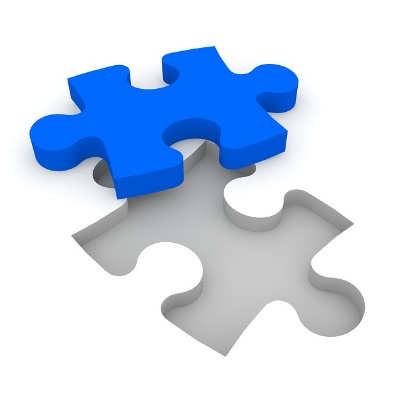 Ergänzen mit Zehnerübergang
PlatzhalteraufgabenVergleiche die Aufgaben. Findest du die Muster?Löse die Aufgaben. 
Bild von Peggy und Marco Lachmann-Anke auf Pixabay 
Löse die Zahlenmauern.Passende Online-Übungen2+=117+=148+=163+=117+=158+=154+=117+=168+=146+=139+=115+=126+=149+=124+=126+=159+=133+=129+=167+=114+=139+=157+=125+=149+=147+=136+=158+=115+=119+=188+=126+=119+=178+=137+=119+=167+=118+=178+=136+=127+=168+=145+=136+=158+=15131312121414884466141411111515776688121214141313559944161612121111779933131313131818775599121212121515336699171712121616994488161612121111998844111111111313558866LernenZuordnungs-SpielSchwerkraft-Spiel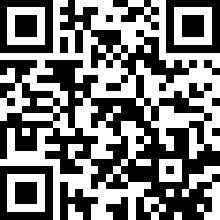 https://quizlet.com/499731863/learn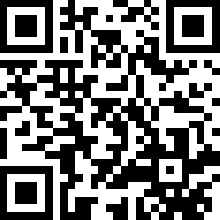 https://quizlet.com/499731863/match 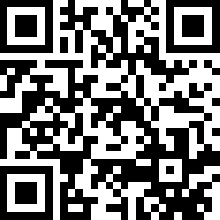 https://quizlet.com/499731863/gravity